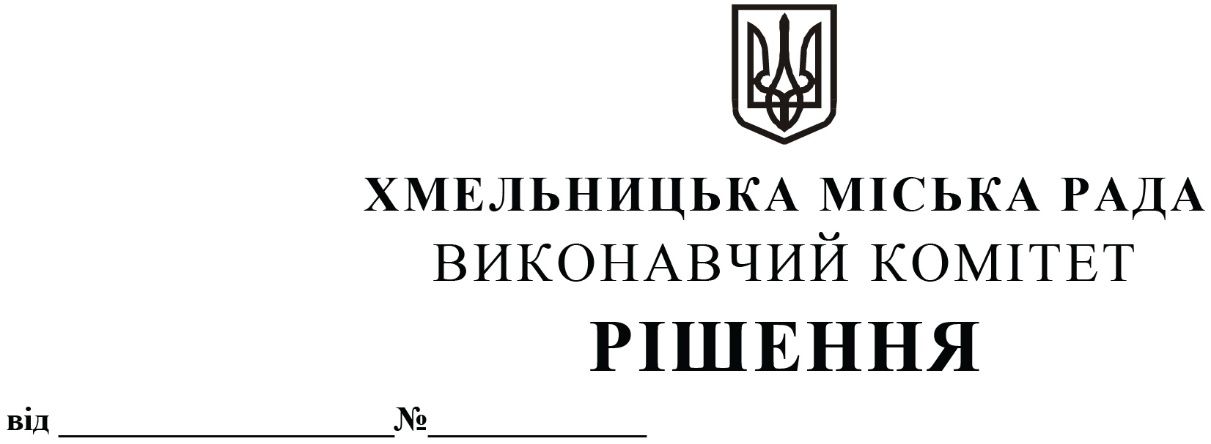 Про затвердження переліку назв зупинок громадського транспорту в                                        м. Хмельницькому та визнання такими, що втратили чинність рішення виконавчого комітету від 24.11.2016                     № 811 та від 12.04.2022 № 310 Розглянувши клопотання управління транспорту та зв’язку, керуючись законами України «Про автомобільний транспорт», «Про місцеве самоврядування в Україні», виконавчий комітет міської радиВИРІШИВ:Затвердити перелік назв зупинок громадського транспорту в м. Хмельницькому згідно з додатком.Визнати таким, що втратило чинність рішення виконавчого комітету від 24.11.2016 № 811 «Про затвердження переліку назв зупинок громадського транспорту в                                               м. Хмельницькому».3.	Визнати таким, що втратило чинність рішення виконавчого комітету від 12.05.2022 № 310 «Про внесення змін до рішення виконавчого комітету від 24.11.2016 № 811». 4. Контроль за виконанням рішення покласти на управління транспорту та зв’язку та заступника міського голови М. Ваврищука.Міський голова							          Олександр СИМЧИШИНКеруючий справами виконавчого комітету				       Юлія САБІЙВ.о. начальника управліннятранспорту та зв’язку 							       Костянтин КОСТИКДодатокдо рішення виконавчого комітету від «25» 01.2024 р. № 144Перелік назв зупинок громадського транспорту в м. Хмельницькому